28.02.1994 ESN 5030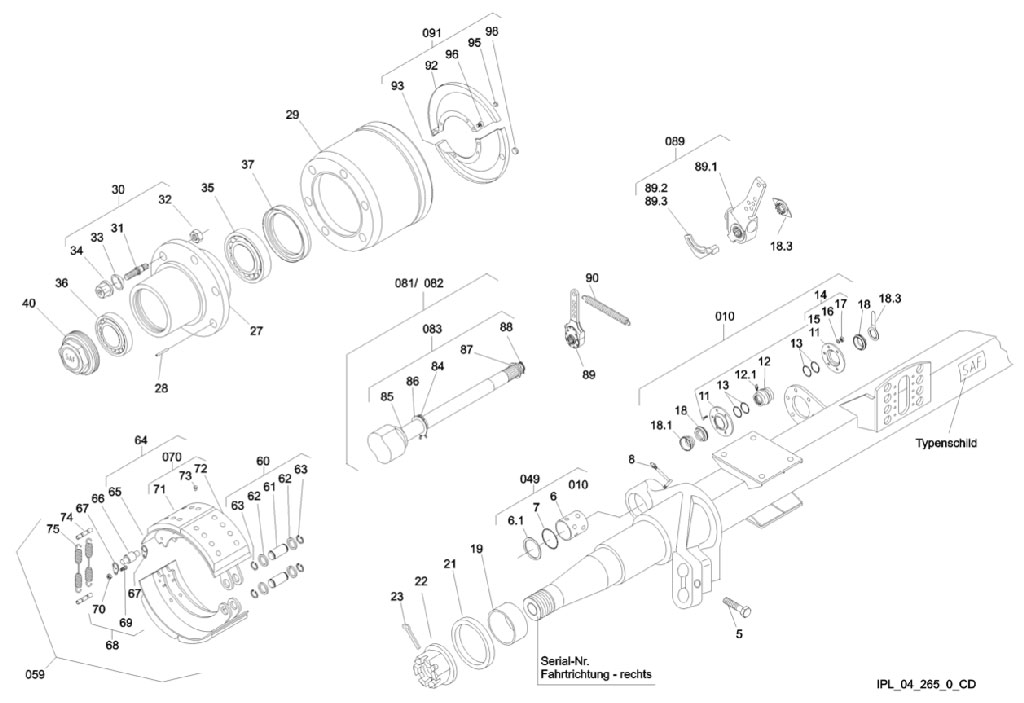 Номер деталиНомер деталиКоличествоОписаниеРазмеры5043432904002БолтM16x70-KL1006012300106042Втулка042/38,148x44,96.1010940034002Проставочная деталь46,7/38,6x1,57043150048002Кольцо038x58042010011012Пресс-масленка35L/AM10x1010032680034002Подшипник тормозного вала в сбореPos.11-1811013502001044Хомут12032301002042Втулка12.1042010001002Пресс-масленка16L/AM8x113043150001018Кольцо037,77x2,62140334110220010Комплект болтовM8x30150434310228810БолтM8x30160414100010010Пружинное кольцоА8170434200138010ГайкаМ818041310008004Гофрированный пыльник060/36,6x1718.3041870009002Заглушка контрольного отверстия износа тормозных накладок19010952068002Проставочная втулка21013680026032Упорный диск120/69,9x3022010110007002Гайка осиM42x3/40H/SW6523043530013002Шплинт8x5527023072002012Ступица колесаPos. 28 - 6L280119800060012Шпонка06x19,529010640036012Тормозной барабан198Н/300/6-21 ТК205300330210210112Комплект болтовM18x1,5x18h SW24310130310211012Колёсные болтыМ18х1,5/М20х1,5х88320434200081012ГайкаМ20х1,5330414110050012Пружинная шайбаС18,5340424700068012Гайка шпильки колесаВ18х1,535042000015002Конический роликовый подшипник30312А 60/130x33,536042000012002Конический роликовый подшипник30309А 45/100x27,2537043730003002Сальник0120x140x13 В240013040007022Крышка ступицыM105X3/54H/SW87049034343636011Рем/комплект подшипников тормозного вала60032130023014Опорный палец в сборе61012140023014Опорный палец031,73x75,562013310013008Шайба044,5/32,5x1,563043481004008Стопорное кольцо32x1,564030550074004Комплект тормозных колодок с накладкамиPos. 65, 71-7365030540074004Комплект тормозных колодок без накладокPos. 66-68, 7466012650007004Ролик тормозной колодки031,7x55,867013450006008Стопорная шайба1,75x28x50,168033411015008Комплект болтов69043431015888БолтМ8х20700434200138010ГайкаМ8070030573133001Комплект тормозных накладокSN300x150714Тормозные накладкиSN/SNK300x150724Тормозные накладки73032670006641Заклёпка в сбореВ8х1874013951013004Палец пружины тормозных колодок012 Н11х6475014470033002Натяжная пружина029,0x5x1680811Тормозной вал в сборе (левый)0821Тормозной вал в сборе (правый)083033170004002Комплект инструментов для тормозного вала842Стопорное кольцо38x1,78852Шайба060/38,2x1,75862Дисковая пружина057/39x1,758712Шайба051/38,8x1,5882Стопорное кольцо37x1,7589021750206002Тормозной рычаг089034343501011Автоматический тормозной рычаг в сбореS-ABA89.1041750322002Автоматический тормозной рычагS-ABA - V=0/20o -R105/127/14089.2040180064011Упор тормозного рычага правый89.3040180063011Упор тормозного рычага левый90014470036002Натяжная пружина022,5x2,5x185091030050053002Грязезащитный щиток в сбореPos. 92-94, 96-99922Грязезащитный щитоклевый932Грязезащитный щиток правый954Защитная крышка96043752003888БолтМ8х18984Защитная крышка